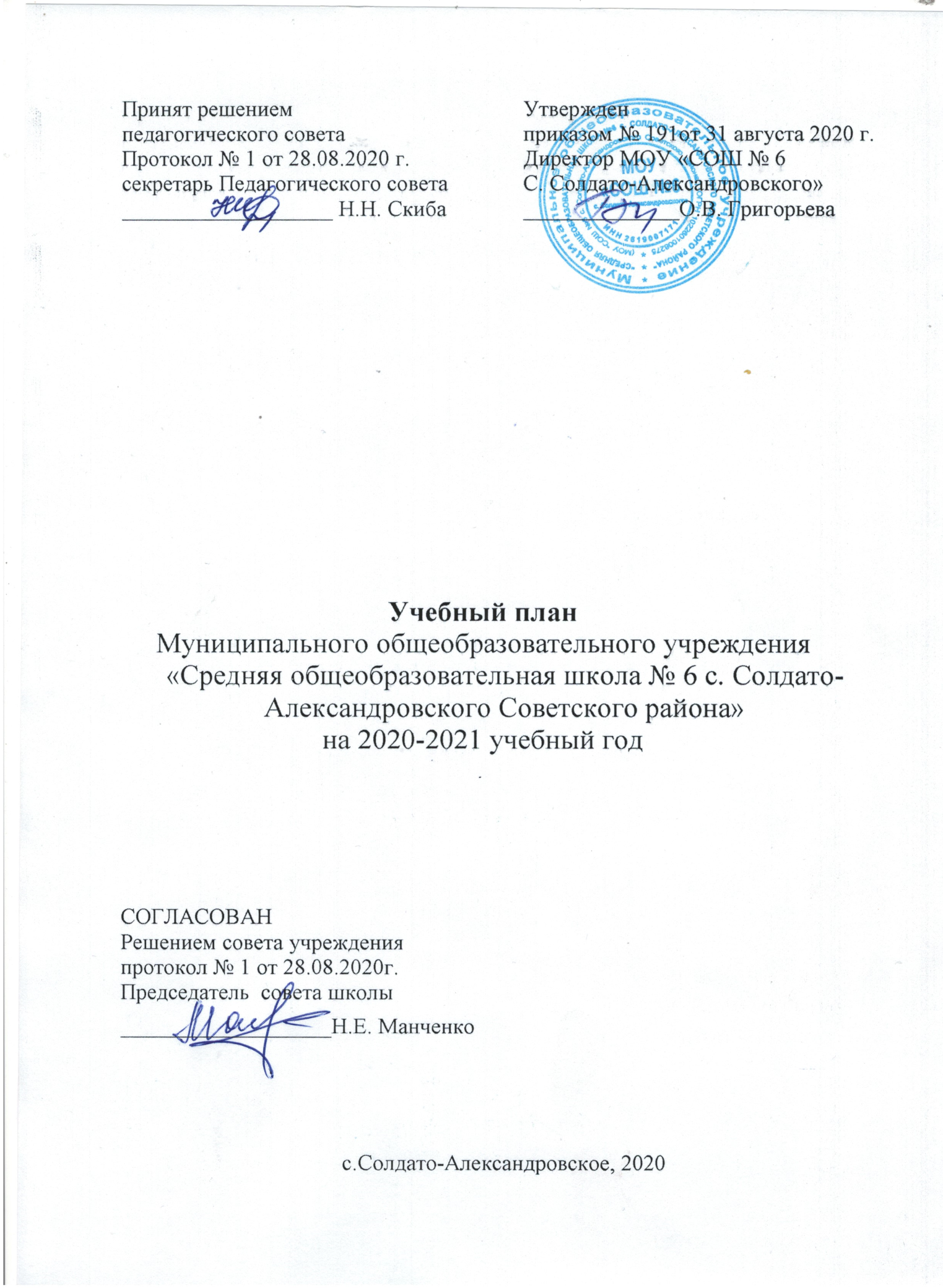 Пояснительная запискак учебному плану Муниципального общеобразовательного учреждения «Средняя общеобразовательная школа № 6 с. Солдато-Александровского Советского района» на 2020-2021 учебный годУчебный план – документ, который определяет перечень, трудоемкость, последовательность и распределение по периодам обучения учебных предметов, курсов, дисциплин (модулей), практики, иных видов учебной деятельности и формы промежуточной аттестации обучающихся. Учебный план МОУ «СОШ № 6 с. Солдато-Александровского» на 2020-2021 учебный год сформирован в соответствии с нормативными документами, с учетом образовательной программы, обеспечивающей достижение обучающимися результатов освоения основных общеобразовательных программ, установленных федеральными государственными образовательными стандартами. 1. Учебный план разработан с учетом требований следующих нормативных документов:- Федеральный закон  от 29 декабря 2012 года № 273-Ф3 «Об образовании в Российской Федерации» (далее – Федеральный закон);- Федеральный базисный учебный план, утвержденный приказом Министерства образования Российской Федерации от 09 марта 2004 года № 1312   (далее - ФБУП-2004 (для 10 - 11 классов));- Федеральный компонент государственного стандарта общего образования, утвержденным приказом Министерства образования Российской Федерации от 05.03.2004 №1089 «Об утверждении федерального компонента государственных стандартов начального общего, основного общего и среднего (полного) общего образования»; - Федеральный государственный образовательный стандарт начального общего образования, утвержденный приказом Министерства образования и науки Российской Федерации от 06.10.2009 №373 (далее – ФГОС начального общего образования); - Федеральный государственный образовательный стандарт основного общего образования, утвержденным приказом Министерства образования и науки Российской Федерации от 17.12.2010 №1897 (далее – ФГОС основного общего образования); - Порядок  организации и осуществлении образовательной деятельности по основным общеобразовательным программам начального, среднего общего образования, утвержденным приказом Министерства образования и науки Российской Федерации от 30 августа 2013 года № 1015;- Федеральный перечень учебников, рекомендуемых к использованию при реализации имеющих государственную аккредитацию образовательных программ начального общего, основного общего, среднего общего образования, утвержденного приказом Министерства просвещения Российской Федерации от 28.12.2018 №345; - Приказ Министерства образования и науки РФ от 01.02.2012 №74 «О внесении изменений в федеральный базисный учебный план и примерные учебные планы для образовательных учреждений Российской Федерации, реализующих программы  общего образования, утвержденные приказом Министерства образования Российской Федерации от 9 марта 2004 г. №1312» (вступил в силу с 01.09.2012); - Постановление Главного государственного санитарного врача Российской Федерации от 29.12.2010 №189 «Об утверждении СанПиН 2.4.2.2821-10 «Санитарно-эпидемиологические требования к условиям и организации обучения в общеобразовательных учреждениях»;-  Санитарно-эпидемиологические правила СП3.1/2.43598-20 «Санитарно-эпидемиологические требования к устройству, содержанию и организации работы образовательных организаций и других объектов социальной инфраструктуры для детей и молодежи в условиях распространения новой коронавирусной инфекции (COVID - 19)»;- Примерная основная образовательная программа основного общего образования (В редакции протокола № 1/20 от 04.02.2020 федарального учебно-методического объединения по общему образованию);- Устав МОУ «СОШ № 6 с. Солдато-Александровского»При составлении учебного плана использовались: Письмо Министерства образования и науки РФ от 25.05.2015 № 08-761 «Об изучении предметных областей: «Основы религиозных культур и светской этики» и «Основы духовно-нравственной культуры народов России»;Письмо первого заместителя Министра образования и науки РФ Н.В.Третьяк от 18.06.2015 № НТ-670/08 «Методические рекомендации по организации самоподготовки обучающихся при осуществлении образовательной деятельности»;Письмо Министерства образования и науки Российской Федерации от 12 мая 2011 года № 03-296 «Об организации внеурочной деятельности при введении федеральных государственных образовательных стандартов начального общего образования»;Письмо Департамента государственной политики в образовании Министерства образования и науки РФ от 04.03.2010 № 03-413 «О методических рекомендациях по реализации элективных курсов»;Письмо Министерства образования и науки РФ от 08.10.2010 № ИК-1494/19 «О введении третьего часа физической культуры»;Письмо Федеральной службы по надзору в сфере образования и науки от 20.06.2018 № 05-192 « О реализации прав на изучение родных языков из числа языков народов РФ в общеобразовательных организациях»;Письмо Минобрнауки от 09.10.2017 № ТС-945/08 «О реализации прав граждан на получение образования на родном языке»;Письмо МО СК от 30.10.2018 №10-37/10117 « О направлении методических рекомендаций по    изучению родного языка из числа языков народа РФ, в том числе русского языка»Письмо Министерства образования и науки РФ от 19.07.2017 №08-1382 «Об изучении астрономии»;Письмо Министерства образования и науки РФ от 15.07.2014 №08-888 «Об организации учащихся образовательных учреждений по учебному предмету «Физическая культура»;Письмо министерства образования Ставропольского края от 21.07.2020 г. № 02-23/8585 «О направлении рекомендаций по составлению учебных планов»1.2. Учебный план является частью образовательной программы МОУ «СОШ № 6 с. Солдато-Александровского», разработанной в соответствии с ФГОС и с учетом соответствующих примерных основных образовательных программ. В учебном плане полностью реализуется Федеральный компонент государственного образовательного стандарта, который обеспечивает единство образовательного пространства РФ и гарантирует овладение выпускниками необходимым объемом знаний, универсальными учебными действиями, соответствующим уровнем личностных и общекультурных компетентностей, социально-личностными умениями и навыками, предусмотренными ФГОС. Учебный план МОУ «СОШ № 6 с. Солдато-Александровского» формируется в соответствии с действующими нормативами и потребностями обучающихся и их родителей (законных представителей). Распределена годовая нагрузка в течение учебного года, использован модульный подход, учтены принципы дифференциации и вариативности. Учебный план составлен в соответствии с целями и задачами МОУ «СОШ № 6 с. Солдато-Александровского» и направлен на формирование у обучающихся широкого научного кругозора, общекультурных интересов, личностно-профессиональной направленности и готовности к профессионально-личностному самоопределению.В соответствии с ч. 2 ст. 13 Федерального закона «Об образовании в Российской Федерации» при реализации образовательных программ используются различные образовательные технологии, в том числе дистанционные образовательные технологии, электронное обучение. При этом учебные занятия в виде онлайн-курсов в электронной информационно-образовательной среде, к которой предоставляется открытый доступ через информационно-телекоммуникационную сеть «Интернет» являются частью очного обучения. Согласно утвержденному учебному плану в период обучения с применением дистанционных образовательных технологий, электронного обучения продолжается полноценная реализация образовательных программ учебных предметов обязательной части и части, формируемой участниками образовательных отношений, в соответствии с федеральными государственными стандартами общего образования и основными общеобразовательными программами общеобразовательных организаций.Муниципальное общеобразовательное учреждение «Средняя общеобразовательная школа № 6 с. Солдато-Александровского Советского района» реализует следующие образовательные программы (согласно Лицензии на право ведения образовательной деятельности, регистрационный номер № 4250 от 08 октября 2015 г., серия 26 ЛО1 № 0000493):Дополнительное образованиеРежим работы Муниципального общеобразовательного учреждения «Средняя общеобразовательная школа № 6 с. Солдато-Александровского Советского района»	Учебный план Муниципального общеобразовательного учреждения «Средняя общеобразовательная школа № 6 с. Солдато-Александровского Советского района» обеспечивает выполнение гигиенических требований к режиму образовательного процесса, установленных СанПиН 2.4.2.2821-10 «Санитарно-эпидемиологические требования к условиям и организации обучения в общеобразовательных учреждениях», утвержденных постановлением Главного государственного санитарного врача Российской Федерации от 29.12.2010 № 189 (далее – СанПиН 2.4.2.2821-10), и предусматривает:	4-летний нормативный срок освоения образовательных программ начального общего образования для 1-4 классов;	5-летний нормативный срок освоения образовательных программ основного общего образования для 5-9 классов	2-летний нормативный срок освоения образовательных программ среднего общего образования для 10-11 классов.Максимальная учебная нагрузка обучающихся, предусмотренная учебными планами, соответствует требованиям СанПиН 2.4.2.2821-10, при продолжительности учебной недели – 5 дней для 1 классов, 6 дней – 2-11 классов.Продолжительность учебного года:	1 класс – 33 учебные недели;2-4 классы – не менее 34 учебных недель;5-9 классы – не менее 34 учебных недель (не включая летний экзаменационный период в IX классах);10-11 классы – не менее 34 учебных недель (не включая летний экзаменационный период в XI классах и проведение учебных сборов по основам военной службы).Учебный год начинается 01.09.2020г.Образовательная недельная нагрузка равномерно распределяется в течение учебной недели, при этом объем максимальной допустимой нагрузки в течение дня составляет:для обучающихся 1-ых классов – не более 4 уроков и один раз в неделю 5 уроков за счет урока физической культуры;для обучающихся 2-4 классов – не более 5 уроков;для обучающихся 5-6 классов – не более 6 уроков;для обучающихся 7-11 классов – не более 7 уроков.Продолжительность урока:для обучающихся 1-ых классов сентябрь-декабрь - 35 минут, январь-май – 45 минут;для обучающихся 2-11 классов – 45 минут.Объем домашних заданий такой, что затраты времени на его выполнение не превышают (в астрономических часах): во 2-4 классах – 1,5 часа, в 4-5 классах – 2 часа, в 6-8 классах – 2,5 часа, в 9-11 классах – до 3,5 часов. В первых классах обучение проводится без балльного оценивания и домашних заданий.Учебный план предусматривает рациональный баланс между обязательной частью и частью, формируемой участниками образовательных отношений (ФГОС – 70% на 30%); Федеральным и Региональным компонентами государственного образовательного стандарта; количество часов, отведенных на преподавание отдельных учебных предметов, не меньше количества часов, определенных в ФГОС или ФБУП-2004. В объем недельной учебной нагрузки МОУ «СОШ № 6 с. Солдато-Александровского» вводится третий час физической культуры с 1 по 11 класс. С целью умственной и двигательной разгрузки учащихся 1-ых классов между уроками предусмотрены динамические паузы.В оздоровительных целях в образовательном учреждении созданы условия реализации двигательной активности детей:- проведение физкультминуток на уроках;- подвижные игры на переменах.Региональной спецификой учебного плана является:при освоении образовательных программ начального общего образования в 4 классе реализуется изучение курса «Основы религиозных культур и светской этики» как отдельный предмет;при освоении образовательных программ основного общего образования реализуется изучение курса «Основы духовно-нравственной культуры народов России» модульно в рамках изучения предмета «Русский язык», «Литература», «История», «Обществознание», «География», «Музыка», «Изобразительное искусство», «Технология» в 5-9 классах;изучение курса «Основы безопасности жизнедеятельности» в 5-7 классах (как отдельный учебный курс «Основы безопасности жизнедеятельности»);изучение предмета «Информатика и ИКТ» (1 час в неделю) в 5-6 классах;организация предпрофильной подготовки, обучающихся в 9-х классах, отведен 51 часа в год из регионального компонента;в целях обеспечения достижения обучающимися планируемых результатов освоения русского языка как родного и родной литературы в соответствии с ФГОС НОО учебные предметы «Родной язык (русский)» и «Литературное чтение на родном (русском) языке» предметной области «Родной язык и литературное чтение на родном языке» изучаются со II по IV класс по 0,5 часа за счет часов части, формируемой участниками образовательного процесса, в соответствии с ФГОС ООО учебные предметы «Родной язык (русский)» и «Родная литература (русская)» предметной области «Родной язык и родная литература» изучаются с V по X класс по 0,25 часа за счет часов части, формируемой участниками образовательного процесса.  выделение дополнительного времени на изучение русского языка в 10-11 классах (естественнонаучный профиль);введение дополнительного часа естественнонаучных дисциплин: «Химия», «Физика», «Биология» в 10-11 классах (естественнонаучный профиль);выделение дополнительного часа на изучение предмета области «Математика» из регионального компонента в 11 классах; изучение предмета «Астрономия» (1 часа в неделю) в 11 классах;Часы части, формируемой участниками образовательных отношений, и компонента образовательного учреждения.В учебном плане по решению образовательного учреждения используются:на увеличение количества часов, отводимых на отдельные предметы, курсы, указанные в обязательной части и федеральном компоненте учебного плана;на организацию факультативных учебных предметов в рамках основной учебной сетки часов;введение специально разработанных учебных курсов, обеспечивающих интересы и потребности участников образовательных отношений, в том числе этнокультурные;для занятий проектной, исследовательской, экскурсионной и другими видами и формами учебной деятельности.Деление классов на группыПри проведении учебных занятий по предметам «Иностранный язык» во 2-11 классах, «Технология» в 5-8 классах, «Информатика и ИКТ» в 5-11 классах, «Физическая культура» в 10-11 классах осуществляется деление их на две группы (при наполняемости класса 20 человек и более).По согласованию с главными распорядителями средств бюджета допускается деление класса на группы при проведении занятий по учебному предмету «Основы религиозных культур и светской этики» при выборе родителями учащихся двух и более модулей.Для реализации образовательных программ используются:учебники из числа входящих в федеральный перечень учебников, рекомендуемых к использованию при реализации имеющих государственную аккредитацию образовательных программ начального общего, основного общего и среднего общего образования (приказ Министерства просвещения Российской Федерации от 28.12.2018 № 345);учебные пособия, выпущенные организациями, входящими в перечень организаций, осуществляющих выпуск учебных пособий, которые допускаются к использованию при реализации имеющих государственную аккредитацию образовательных программ начального общего, основного общего и среднего общего образования (приказ Минобрнауки РФ от 09.06.2016 N 699).Освоение образовательной программы сопровождается промежуточной аттестацией учащихся (2-11 классов) согласно «Положению о порядке и формах  промежуточной аттестации учащихся», «Положению о проведении промежуточной аттестации в условиях ограничительных мер по предупреждению распространения короновирусной инфекции и реализации основных образовательных программ начального общего, основного общего и среднего общего образования с использованием электронного обучения» Промежуточная аттестация проводится в форме: Учебный план для I-IV классов МОУ «СОШ № 6 с. Солдато-Александровского» в соответствии с федеральным государственным образовательным стандартом начального общего образования, утвержденным приказом Министерства образования и науки Российской Федерации от 06.10.2009 № 373 «Об утверждении и введении в действие федерального государственного образовательного стандарта начального общего образования» с изменениями и дополнениями от 26.11.2010, 22.09.2011, 18.12.2012, 29.12.2014, 18.05.2015Особенности учебного плана в соответствии с требованиями ФГОС НОО(I-IV классы)Учебный план начального общего образования обеспечивает введение в действие и реализацию требований ФГОС начального общего образования, определяет общий объем нагрузки и максимальный объем аудиторной нагрузки обучающихся, состав и структуру обязательных предметных областей по классам (годам обучения).Обучение в I классе осуществляется с соблюдением следующих дополнительных требований: – учебные занятия проводятся по 5-дневной учебной неделе и только в первую смену; – используется «ступенчатый» режим обучения в первом полугодии: в сентябре-октябре – по 3 урока в день по 35 минут каждый, в ноябре-декабре – по 4 урока по 35 минут каждый; во втором полугодии: январь-май – по 4 урока по 45 минут каждый; – обучение проводится без балльного оценивания знаний обучающихся и домашних заданий; - дополнительные недельные каникулы в середине третьей четверти в феврале;- между урочной и внеурочной деятельностью перерыв не менее 45 минут.В сентябре-октябре четвертый урок и один раз в неделю пятый урок (всего 48 уроков) проводятся в нетрадиционной форме: целевые прогулки, экскурсии, уроки-театрализации, уроки-игры; – содержание нетрадиционных уроков направлено на развитие и совершенствование движения обучающихся; – уроки в нетрадиционной форме распределяются в соответствии с рабочими программами учителей следующим образом: 24 урока по учебным предметам, в том числе: 4-5 экскурсий по окружающему миру, 3-4 экскурсии по изобразительному искусству, 4-6 нетрадиционных занятий по технологии; 4-5 уроков-театрализаций по музыке, 6-7 уроков-игр и экскурсий по математике (кроме уроков русского языка и литературного чтения). В первых классах дополнительные недельные каникулы в середине третьей четверти в феврале. Учебный год в соответствии с Уставом Муниципального общеобразовательного учреждения «Средняя общеобразовательная школа № 6 с. Солдато-Александровского Советского района» делится на четверти, по итогам каждой четверти во 2-4 классах выставляются отметки.В целях обеспечения достижения обучающимися планируемых результатов освоения русского языка как родного и родной литературы в соответствии с ФГОС НОО учебные предметы «Родной (русский) язык» и «Литературное чтение на родном (русском) языке» предметной области «Родной язык и литературное чтение на родном языке» изучаются со II по IV класс по 0,5 часа за счет часов части, формируемой участниками образовательного процесса. В учебный план IV классов включен 1 час в неделю (34 часа в год) на изучение учебного предмета «Основы религиозных культур и светской этики» (далее – ОРКСЭ). Выбор модуля, изучаемого в рамках учебного предмета ОРКСЭ, осуществляется родителями (законными представителями) обучающихся. Выбор фиксируется протоколами родительских собраний и письменными заявлениями родителей (законных представителей) обучающихся. На основании произведенного выбора формируются учебные группы вне зависимости от количества обучающихся в каждой группе. Возможно формирование учебных групп из обучающихся нескольких классов. Исключается система балльного (отметочного) оценивания.Выбор модулей:Основой для освоения ФГОС НОО в 1 - 4 классах реализуется учебно-методический комплект «Школа России», в 4 классах - «Перспективная начальная школа».Учебно-методическое обеспечениеМОУ «СОШ № № 6 с. Солдато-Александровского» при реализации образовательных программ выбраны для использования: - учебники из числа входящих в федеральный перечень учебников, рекомендуемых к использованию при реализации имеющих государственную аккредитацию образовательных программ начального общего, основного общего, среднего общего образования (Приказ Министерства просвещения Российской Федерации от 28.12.2018 № 345 «О федеральном перечне учебников, рекомендованных к использованию при реализации имеющих государственную аккредитацию образовательных программ начального общего, основного общего, среднего общего образования» с изменениями и дополнениями); - учебные пособия, выпущенные организациями, входящими в перечень организаций, осуществляющих выпуск учебных пособий, которые допускаются к использованию при реализации имеющих государственную аккредитацию образовательных программ начального общего, основного общего, среднего общего образования (Приказ Министерства образования и науки РФ от 09.06.2016 № 699). Библиотечный фонд МОУ «СОШ № 6 с. Солдато-Александровского» при реализации основной образовательной программы укомплектован Финансовая грамотность«Финансовая грамотность» разработана в соответствии с ФГОС НОО и направлена на достижение планируемых результатов, обеспечивающих развитие личности младших школьников, на их мотивацию к познанию, на приобщение к общечеловеческим ценностям. «Финансовая грамотность» является прикладным курсом, реализующим интересы обучающихся о мире финансов.«Финансовая грамотность» преподается во 2 – 4 классах из части, формируемой участниками образовательных отношений. Учебная нагрузка педагогических работниковУчебная нагрузка педагогических работников определяется с учетом количества часов по учебным планам, рабочим программам учебных предметов, образовательным программам в соответствии с приказом Министерства образования и науки Российской Федерации от 22.12.2014 № 1601 «О продолжительности рабочего времени (нормах часов педагогической работы за ставку заработной платы) педагогических работников и о порядке определения учебной нагрузки педагогических работников, оговариваемой в трудовом договоре». При определении учебной нагрузки педагогических работников учитывается вся учебная нагрузка, предусмотренная образовательной программой образовательного учреждения. Нагрузка педагогических работников, ведущих занятия в рамках внеурочной деятельности, при тарификации педагогических работников устанавливается как педагогическая нагрузка по основной должности. Оплата труда педагогических работников, ведущих занятия в рамках внеурочной деятельности, устанавливается с учетом всех коэффициентов конкретного педагогического работника. Часы коррекционно-развивающих занятий, определенные образовательной программой образовательного учреждения, реализующей адаптированные основные общеобразовательные программы, также подлежат тарификации.Структура учебного плана начального общего образования.Годовой учебный план начального общего образования (шестидневная учебная неделя)Недельный учебный план начального общего образования(шестидневная учебная неделя) Регионоведение  * Интегрировано на уроках окружающего мираУчебный план для V-IX классов МОУ «СОШ № 6 с. Солдато-Александровского» в соответствии с федеральным государственным образовательным стандартом основного общего образования, утвержденным приказом Министерства образования и науки Российской Федерации от 17.12.2010 № 1897Особенности учебного плана в соответствии с требованиями ФГОС ООО (5-9 классы)Учебный план основного общего образования обеспечивает ведение в действие и реализацию требований ФГОС основного общего образования, определяет общий объем нагрузки и максимальный объем аудиторной нагрузки обучающихся, состав и структуру обязательных предметных областей по классам (годам обучения).Учебный год в соответствии с Уставом Муниципального общеобразовательного учреждения «Средняя общеобразовательная школа № 6 с. Солдато-Александровского Советского района» делится на четверти, по итогам которых выставляются отметки.Библиотечный фонд школы при реализации основной образовательной программы основного общего образования укомплектован печатными информационно-образовательными ресурсами по всем предметам учебного плана: учебниками, учебно-методической литературой, дополнительной художественной литературой. Структура учебного плана основного общего образованияУчебный план построен на основе действующих нормативных документов, определяет годовое и недельное количество учебных часов по каждому предмету учебного плана. Состоит из двух взаимосвязанных частей: обязательной части и части, формируемой участниками образовательного процесса. Обязательная часть плана рассчитана на полную реализацию федерального государственного стандарта основного общего образования в 5 - 9 классах, что обеспечивает единство образовательного пространства Российской Федерации и гарантирует учащимся овладение необходимым минимумом знаний, умений и навыков. Учебный план основного общего образования обеспечивает введение в действие и реализацию требований ФГОС основного общего образования, определяет общий объем нагрузки и максимальный объем аудиторной нагрузки обучающихся, состав и структуру обязательных предметных областей по классам (годам обучения).Учебный план обеспечивает выполнение «Гигиенических требований к условиям обучения в общеобразовательных учреждениях», утверждённых постановлением Главного санитарного врача РФ от 29.12.2010 №189 «О введении в действие санитарно-эпидемиологических правил и нормативов СанПиН 2.4.2 2821-10» и в соответствии с ФГОС ООО, утвержденным приказом Министерства образования и науки Российской Федерации от 17.12.2010 № 1897.	ФГОС основного общего образования предусматривают наличие инвариантной части учебного плана и части, формируемой участниками образовательных отношений (70%/30%). Инвариантная часть учебного плана определяет состав учебных предметов обязательных предметных областей для имеющих по данной программе государственную аккредитацию образовательных организаций, реализующих ОПП ООО, и учебное время, отводимое на их изучение по классам (годам) обучения. Часть, формируемая участниками образовательных отношений, определяет время, отводимое на изучение содержания образования, обеспечивающего реализацию интересов и потребности обучающихся, их родителей (законных представителей), педагогического коллектива образовательной организации. Время, отводимое на данную часть учебного плана, использовано на: увеличение учебных часов, предусмотренных на изучение отдельных предметов обязательной части; организацию факультативных, индивидуальных и групповых занятий.  Обязательная недельная нагрузка обучающихся в V классе – 32 часа, в VI классе – 33 часа, в VII классе – 35 часов, в VIII классе – 36 часов, в IX классе – 36 часов.Учебный план составлен на основе второго варианта примерного учебного плана основного общего образования, разработанного в соответствии с требованиями федерального государственного образовательного стандарта основного общего образования, согласно методическим рекомендациям по составлению примерной основной образовательной программы основного общего образования, одобренной решением федерального учебно-методического объединения по общему образованию  (протокол № 1/20 от 04.02.2020). Часть, формируемая участниками образовательных отношений, определяет время, отводимое на изучение содержания образования, обеспечивающего реализацию интересов и потребности обучающихся, их родителей (законных представителей), педагогического коллектива образовательной организации. Время, отводимое на данную часть учебного плана, использовано на: увеличение учебных часов, предусмотренных на изучение отдельных предметов обязательной части; организацию факультативных, индивидуальных и групповых занятий. За счет часов части, формируемой участниками образовательного процесса:- 1 час в V классе и VI классе  - в области «Математика и информатика» отведен на предмет «Информатика» - 1 час в неделю; - 1 час в V классе, VI классе и VII классе в области «Физическая культура и Основы безопасности жизнедеятельности» на предмет «Основы безопасности жизнедеятельности»;- 1 час в V классе - в области «Общественно-научные предметы» отведен на предмет «Обществознание»;- 1 час в VII классе в области « Естественнонаучные предметы» отведен на предмет «Биология».- 1 час в V, VI,VIII, IX классах - в области «Иностранные языки» отведен на предмет «Второй иностранный язык «Немецкий».В целях обеспечения достижения обучающимися планируемых результатов освоения русского языка как родного и родной литературы в соответствии с ФГОС ООО учебные предметы «Родной язык» и «Родная литература» предметной области «Родной язык и родная литература» изучаются с V по IX класс по 0,5 часа за счет часов части, формируемой участниками образовательного процесса. В  9-х классах для организации предпрофильной подготовки введены элективные курсы:Основы медицинских знаний. Современные профессии в географии   МеханикаОсобенности учебного плана, предметная область «Основы духовно-нравственной культуры народов России» (ОДНКНР)Предметная область «Основы духовно-нравственной культуры народов России» в соответствии с ФГОС основного общего образования должна обеспечить, в том числе, знание основных норм морали, культурных традиций народов России, формирование представлений об исторической роли традиционных религий и гражданского общества в становлении российской государственности. Предметная область ОДНКНР является логическим продолжением предметной области (учебного предмета) ОРКСЭ. В рамках предметной области ОДНКНР возможна реализация учебных предметов, учитывающих региональные, национальные и этнокультурные особенности народов Российской Федерации, которые обеспечивают достижение следующих результатов: - воспитание способности к духовному развитию, нравственному самосовершенствованию; воспитание веротерпимости, уважительного отношения к религиозным чувствам, взглядам людей или их отсутствию; - знание основных норм морали, нравственных, духовных идеалов, хранимых в культурных традициях народов России, готовность на их основе к сознательному самоограничению в поступках, поведении, расточительном потребительстве; - формирование представлений об основах светской этики, культуры традиционных религий, их роли в развитии культуры и истории России и человечества, в становлении гражданского общества и российской государственности; - понимание значения нравственности, веры и религии в жизни человека, семьи и общества; - формирование представлений об исторической роли традиционных религий и гражданского общества в становлении российской государственности. Предметная область ОДНКНР является обязательной предметной областью. Область включает учебный предмет «Основы духовно-нравственной культуры народов России». Приказом Министерства просвещения РФ от 28.12.2018 №345 определены учебники, которые используются при изучении данной предметной области. Принятие решения о дополнительной реализации предметной области ОДНКНР через урочную и внеурочную деятельность, а также решения о выборе учебно-методического обеспечения предметной области ОДНКНР, включение учебных модулей, содержащих вопросы духовно-нравственного воспитания, в учебные предметы других предметных областей относится к компетенции образовательного учреждения. В  рамках учебного плана реализация предмета ОДНКНР осуществляется через:- включение в рабочие программы учебных предметов других предметных областей тем, содержащих вопросы духовно-нравственного воспитания: «Русский язык», «Литература», «История», «Обществознание», «География», «Музыка», «Изобразительное искусство», «Технология».Финансовая грамотность«Финансовая грамотность» разработана в соответствии с ФГОС ООО и направлена на достижение планируемых результатов, обеспечивающих развитие личности подростков, на их мотивацию к познанию, на приобщение к общечеловеческим ценностям. «Финансовая грамотность» является прикладным курсом, реализующим интересы обучающихся в сфере экономики семьи.«Финансовая грамотность» в 5,6,8,9  классах изучается интегрировано на предметах математика, обществознание, география, в 7 классах в  вариативную часть учебного плана как факультативный курс.Распределение часов финансовая грамотностьГодовой учебный план основного общего образования 5 -9 классы (шестидневная учебная неделя)Недельный учебный план основного общего образования 5 – 9 классы ФГОС ООО (шестидневная учебная неделя)*ОДНКР Изучение предметов данной области осуществляется в рамках реализации интегрированной программы по учебным предметам: «Русский язык», «Литература», «История», «Обществознание», «География», «Музыка», «Изобразительное искусство», «Технология». * Финансовая грамотность. Изучение предмета данной области осуществляется в рамках реализации интегрированной программы по учебным предметам: математика, обществознание, физика, география.* История Ставропольского края – 5,6,8,9  классы – история, литература, музыка.Учебный план для X класса МОУ «СОШ № 6 с. Солдато-Александровского» в соответствии с федеральным государственным образовательным стандартом среднего общего образованияУчебный план среднего общего образования (далее – УП СОО) в МОУ «СОШ № 6 с. Солдато-Александровского» разработан в соответствии с требованиями, утвержденными приказом Министерства образования и науки Российской Федерации от 17.05.2012г. № 413 «Об утверждении федерального государственного образовательного стандарта среднего общего образования» и на основании Примерной ООП СОО, одобренной решением федерального учебно-методического объединения по общему образованию (протокол  от 28 июня 2016 г. № 2/16-з), и предусматривает:двухлетний срок освоения образовательных программ среднего общего образования для 10-11 классов. домашние задания даются обучающимся с учетом возможности их выполнения в следующих пределах: до 3,5 ч. (СанПиН 2.4.2.1178-02, п.10.30.).Данный учебный план гарантирует овладение учащимися необходимыми знаниями, умениями, навыками, которые позволят учащимся продолжить образование в высших учебных заведениях.Учебный план СОО определяет количество учебных занятий за 2 года обучения (10-11 класс) на одного обучающегося не менее 2170 часов и не более 2590 часов при 6-дневной учебной неделе (не более 37 часов в неделю). Обучение осуществляется в одну смену. Начало уроков в 8.00.Продолжительность уроков в 10-11 классах составляет 45 минут.В оздоровительных целях в старших классах на уроках практикуется гимнастика для глаз и позвоночника.Учебный год в соответствии с Уставом Муниципального общеобразовательного учреждения «Средняя общеобразовательная школа № 6 с. Солдато-Александровского Советского района» делится на полугодия, по итогам которых в 10-11 классах выставляются отметки.В 2020 – 2021 учебном году в МОУ «СОШ № 6 с. Солдато-Александровского» будут функционировать два 10-х класса: 10 А (естественно-научный профиль и 10 Б (универсальный профиль (1 вариант).Универсальный профиль позволяет ограничиться базовым уровнем изучения учебных предметов, однако ученик имеет возможность выбрать учебные предметы на углубленном уровне. Выбор предметов с углубленным изучением основывается на запросах родителей, обучающихся и возможностей школы.  Естественно-научный профиль ориентирует на такие сферы деятельности, как медицина, биотехнологии и др. В данном профиле для углубленного изучения выбраны учебные предметы и элективные курсы преимущественно из предметных областей «Математика и информатика» и «Естественные науки».Общими для включения в учебные планы 10А, 10Б классов являются учебные предметы: «Русский язык», «Литература», «Иностранный язык», «Математика: алгебра и начала математического анализа, геометрия»,  «История», «Обществознание», «Биология», «Физика», «Астрономия», «Химия», «Физическая культура», «Основы безопасности жизнедеятельности». Раздел учебного плана «Предметы и курсы по выбору» в 10-х классах используется для увеличения количества часов, отведенных на изучение базовых учебных предметов федерального государственного образовательного стандарта, учебных программ, с целью создания условий для достижения более высокого качества обученности и усвоения государственных образовательных стандартов, с целью расширения возможностей обучающихся получить подготовку для сдачи единого государственного экзамена, и представлен следующими предметами:В 10 А классе (естественно-научный профиль):- в области «Родной язык и родная литература» на изучение учебных предметов «Родной язык» и «Родная литература» отведено по 0,5 часа;- в области «Математика» на предмет «Алгебра и начала математического анализа» отведен 4 часа в неделю;- в области «Естественные науки» на предмет «Физика» отведено 3 часа в неделю;- в области «Естественные науки» на предмет «Биология» отведен 3 часа в неделю;- в области «Естественные науки» на предмет «Химия» отведен 3 часа в неделю;- в области «Общественные науки» на предмет «Обществознание» отведен 2 часа в неделю;В 10 Б классе (универсальный профиль):- в области «Родной язык и родная литература» на изучение учебных предметов «Родной язык» и «Родная литература» отведено по 0,5 часа;- в области «Русский язык и литература» на изучение учебных предметов «Литература» отведено 4 часа;- в области «Математика» на предмет «Алгебра и начала математического анализа» отведен 4 часа в неделю; - в области «Общественные науки» на предмет «История» отведено 2 часа в неделю;- в области «Естественные науки» на предмет «Физика» отведен 2 часа в неделю;- в области «Естественные науки» на предмет «Химия» отведен 2 часа в неделю;- в области «Общественные науки» на предмет «Обществознание» отведен 2 часа в неделю.	С целью сохранения и развития культурного разнообразия и языкового наследия многонационального народа Российской Федерации, права на изучение родного языка, соблюдения права обучающихся на выбор изучения родных языков из числа языков народов Российской Федерации, в том числе родного русского языка, в УП СОО включена предметная область «Родной язык и родная литература», обеспечена свобода выбора языка с учетом поданных заявлений (согласий) родителей (законных представителей) обучающихся.Изучение предметной области «Родной язык и родная литература» осуществляется в рамках отдельных учебных предметов: «Родной язык (русский)» и «Родная литература (русская)» на базовом уровне: в 10 А классе - за счет часов части учебного плана, формируемой участниками образовательных отношений; в 10 Б классе -  входит в перечень предметов, свойственных для 1 варианта универсального профиля.С  целью  организации  работы, направленной на изучение достижений современной науки и техники, формирование основ знаний о методах, результатах исследований, фундаментальных законах природы небесных тел на изучение учебного предмета «Астрономия» используется 1 час в 11 классах.В учебном плане предусмотрено выполнение обучающимися индивидуального проекта.  Индивидуальный проект выполняется обучающимися самостоятельно под руководством учителя по выбранной теме в рамках одного или нескольких изучаемых учебных предметов, курсов в любой области деятельности: познавательной, практической, учебно-исследовательской, 	социальной, художественно-творческой, иной.Индивидуальный  проект выполняется учащимся в течение двух лет в рамках учебного времени, специально отведенного учебным планом.Результаты выполнения индивидуального проекта должны отражать:- сформированность навыков коммуникативной, учебно-исследовательской деятельности, критического мышления; - способность к инновационной, аналитической, творческой, интеллектуальной деятельности; - сформированность навыков проектной деятельности, а также самостоятельного применения приобретенных знаний и способов действий при решении различных задач, используя знания одного или нескольких учебных предметов или предметных областей; - способность постановки цели и формулирования гипотезы исследования, планирования работы, отбора и интерпретации необходимой информации, структурирования аргументации результатов исследования на основе собранных данных, презентации результатов. В 10 классе по окончании учебного года проводятся 5-дневные учебные сборы (34 часа) для юношей и девушек. Освоение обучающимися образовательной программы среднего общего образования сопровождается промежуточной аттестацией в форме и порядке, определенных «Положением о формах, периодичности и порядке текущего контроля успеваемости и промежуточной аттестации обучающихся». Промежуточная аттестация - это установление уровня достижения результатов освоения учебных предметов, предусмотренных образовательной программой. Промежуточная аттестация проводится по каждому учебному предмету по итогам учебного года.  Сроки проведения промежуточной аттестации - в соответствии с календарным учебным графиком. Промежуточная аттестация проводится в форме: Финансовая грамотность«Финансовая грамотность» является прикладным курсом, реализующим интересы обучающихся в сфере знаний законодательства и аспектов финансовой безопасности. Изучение предмета данной области осуществляется в рамках реализации интегрированной программы по учебным предметам: математика, обществознание,  география.Годовой  учебный план для  10-11 классов МОУ «СОШ №6 с. Солдато-Александровского» для естественно - научного профиля (10А класс)среднего общего образования на 2020-2021, 2021 – 2022 учебные годыНедельный учебный план для 10-11  классов МОУ «СОШ №6 с. Солдато-Александровского» для естественно - научного профиля (10А класс)среднего общего образования на 2020-2021, 2021 – 2022 учебные годы* Финансовая грамотность. Изучение предмета данной области осуществляется в рамках реализации интегрированной программы по учебным предметам: математика, история, обществознание, география.Годовой  учебный план для  10-11 классов МОУ «СОШ №6 с. Солдато-Александровского»  для универсального профиля (10Б класс)среднего общего образования на 2020-2021, 2021 – 2022 учебные годыНедельный учебный план для 10-11  классов МОУ «СОШ №6 с. Солдато-Александровского» для универсального профиля (10Б класс) среднего общего образования на 2020-2021, 2021 – 2022 учебные годы* Финансовая грамотность. Изучение предмета данной области осуществляется в рамках реализации интегрированной программы по учебным предметам: математика, история, обществознание, география.Таким образом, учебный план МОУ «СОШ № 6 с. Солдато-Александровского» на 2020-2021, 2021-2022 учебные годы  выполняет Федеральный государственный образовательный стандарт по базовым дисциплинам. Расширяет содержание и превышает стандарт образования по предметам приоритетных направлений работы образовательного учреждения, ориентирует обучающихся на самостоятельную, исследовательскую работу, обеспечивает условия для самоопределения обучающихся, готовит их в поступление в высшие учебные заведения.Учебный план для XI класса МОУ «СОШ № 6 с. Солдато-Александровского» в соответствии с Федеральным компонентом государственных образовательных стандартов общего образования, утвержденного приказом Министерства образования Российской Федерации от 05.03.2004 № 1089 и на основании Федерального базисного учебного плана, утвержденного приказом Министерства образования Российской Федерации от 09.03.2004 № 1312, реализующий общеобразовательную программу среднего общего образования. Учебный план обеспечивает выполнение «Гигиенических требований к условиям обучения в общеобразовательных учреждениях», утверждённых постановлением Главного санитарного врача РФ от 29.12.2010 № 189 «Об утверждении СанПиН 2.4.2.2821-10 «Санитарно-эпидемиологические требования к условиям и организации обучения в общеобразовательных учреждениях» предусматривает:двухлетний срок освоения образовательных программ среднего общего образования для 10-11 классов. домашние задания даются обучающимся с учетом возможности их выполнения в следующих пределах: до 3,5 ч. (СанПиН 2.4.2.1178-02, п.10.30.).Данный учебный план гарантирует овладение учащимися необходимыми знаниями, умениями, навыками, которые позволят учащимся продолжить образование в высших учебных заведениях.Продолжительность учебной недели — 6 дней. Обучение осуществляется в одну смену. Начало уроков в 8.00.Продолжительность уроков в 11 классе составляет 45 минут.В оздоровительных целях в старших классах на уроках практикуется гимнастика для глаз и позвоночника.Учебный год в соответствии с Уставом Муниципального общеобразовательного учреждения «Средняя общеобразовательная школа № 6 с. Солдато-Александровского Советского района» делится на полугодия, по итогам которых в 11 классе выставляются отметки.При проведении в 11 классе учебных занятий по предметам «Иностранный язык», «Физическая культура», «Информатика и ИКТ» осуществляется деление его на две группы (при наполняемости класса 20 человек и более).С  целью  организации  работы, направленной на изучение достижений современной науки и техники, формирование основ знаний о методах, результатах исследований, фундаментальных законах природы небесных тел в 11классах используется 1 час на изучение учебного предмета «Астрономия». Предусмотрено изучение следующих предметов:-  русский язык;- литература;- иностранный язык (английский язык);- алгебра и начала анализа;- геометрия;- информатика;- история - обществознание (включая экономику и право);- география;- биология;- физика;- астрономия;- химия;- основы безопасности жизнедеятельности;- физическая культура.Внеурочная деятельность как механизм обеспечения полноты и цельности образования организуется в 11 классе по следующим направлениям: техническое, эколого-биологическое, спортивное, социально-педагогическое, художественно-творческое.Особенности преподавания учебных предметов на уровне среднего общего образованияСреднее общее образование – завершающий уровень общего образования, призванный обеспечить овладение учащимися обязательного минимума среднего образования и достижение различных уровней компетентности, включающих:- ориентацию в ценностях культуры;- готовность к оценочной деятельности;- организационные умения;- способность оценивать границы собственной компетентности;- освоение методов образовательной деятельности необходимых для продолжения образования в высших учебных заведениях;- освоение методов научного знания.Основываясь на данные анкетирования родителей и учащихся будущего 10 класса, в школе формируется 10 класс непрофильного (универсального) обучения. Исходя из этого, учебный план школы формировался на основе примерного базисного учебного плана для универсального обучения. Учебный план для X-XI классов составлен в соответствии с федеральным базисным учебным планом (ФБУП-2004), утвержденным приказом Министерства образования РФ от 09.03.2004 №1312 (ФКГОС). Факультативные учебные занятия на старшей ступени образования - средство дифференциации и индивидуализации обучения, позволяющее за счет изменений в структуре, содержании и организации образовательного процесса более полно учитывать интересы, склонности и способности учащихся, создавать условия для обучения старшеклассников в соответствии с их профессиональными интересами и намерениями в отношении продолжения образования.Факультативные учебные занятия в рамках обучения являются обязательными курсами, которые должен прослушать учащийся. Обучающимся необходимо выбрать 3-4 факультативного курса. Элективные учебные предметы на старшей ступени образования - средство дифференциации и индивидуализации обучения, позволяющее за счет изменений в структуре, содержании и организации образовательного процесса более полно учитывать интересы, склонности и способности учащихся, создавать условия для обучения старшеклассников в соответствии с их профессиональными интересами и намерениями в отношении продолжения образования.Финансовая грамотность «Финансовая грамотность» является прикладным курсом, реализующим интересы обучающихся в сфере знаний законодательства и аспектов финансовой безопасности.«Финансовая грамотность» изучается  в 11 классах интегрировано на уроках математики, обществознания, история, географии.Учебный план для XI классов МОУ «СОШ №6 с. Солдато-Александровского Советского района», реализующий общеобразовательную программу среднего общего образованияУчебный план для X –XI классов МОУ «СОШ №6 с. Солдато-Александровского», реализующий образовательную программу среднего общего образования (универсального обучения)* Финансовая грамотность. Изучение предмета данной области осуществляется в рамках реализации интегрированной программы по учебным предметам: математика, история, обществознание, география.Недельный учебный план для XI классов МОУ «СОШ №6с. Солдато-Александровского»,  реализующий образовательную программу среднего общего образования (универсального обучения)* Финансовая грамотность. Изучение предмета данной области осуществляется в рамках реализации интегрированной программы по учебным предметам: математика, история, обществознание, география.Учебный план индивидуального обучения I-XI классыВ 2020-2021 учебном году  в МОУ «CОШ №6 с. Солдато-Александровского» осуществляется обучение обучающихся по индивидуальному плану обучения:Примерный учебный план индивидуального обучения (обучения на дому) составлен в соответствии с: - Федеральным законом «Об образовании в Российской Федерации» от 29.12.2012 №273-ФЗ, - Приказом Министерства Образования и науки РФ от 20.09.2013 № 1082 « Об утверждении Положения о ПМПК».- Порядком организации и осуществления образовательной деятельности по основным общеобразовательным программам – образовательным программам начального общего, основного общего и среднего общего образования, утвержденным приказом Министерства образования и науки РФ от 30.08.2013 № 1015.- Приказом Министерства Образования и науки РФ от 17.12.2010 № 1897 «Об утверждении и введении в действие федерального государственного образовательного стандарта основного общего образования» (ред. от 29.12.2014),- Приказом Министерства Образования и науки РФ от 09.11.2015 № 1389 «Об утверждении Порядка обеспечения условий доступности для инвалидов объектов и предоставляемых услуг в сфере образования, а также оказания им при этом необходимой помощи»,- Приказом Министерства Образования и науки РФ от 17.05.2012 № 413 «Об утверждении ФГОС»,- Приказом Министерства Образования и науки РФ от 19.12.2014 № 1599 «Об утверждении ФГОС начального общего образования обучающихся с ОВЗ»,- Приказом Министерства Образования и науки РФ от 19.12.2014 № 1599 «Об утверждении ФГОС образования обучающихся с умственной отсталостью»,- Приказом Министерства Образования и науки РФ от 09.01.2014 № 2 «Об утверждении Порядка применения организациями, осуществляющими образовательную деятельность, электронного обучения, дистанционных образовательных технологий при образовательных программах»,- Приказом Министерства Образования и науки РФ от 19.12.2014 № 1599 «Об утверждении Порядка разработки и реализации индивидуальной программы реабилитации или абилитации инвалида, индивидуальной программы реабилитации или абилитации ребенка-инвалида, выдаваемых федеральными государственными учреждениями медико-социальной экспертизы, и их форм»,- Постановлением Главного государственного санитарного врача от 10.07.2015 № 26 «Об утверждении СанПиН 2.4.2.3286-15 «Санитарно-эпидемиологические требования к условиям и организации обучения и воспитания в организациях, осуществляющих образовательную деятельность по адаптированным основным общеобразовательным программа для обучающихся с ОВЗ».При составлении учебного плана индивидуального обучения (обучения на дому) использовались: - Письмо Министерства образования и науки Российской Федерации от 12 мая 2011 года № 03-296 «Об организации внеурочной деятельности при введении федеральных государственных образовательных стандартов начального общего образования»;- Письмо Министерства образования и науки РФ от 31.01.2017 № ОВ-83/07 «Об обеспечении учебными изданиями (учебниками и учебными пособиями) обучающихся с ОВЗ»;- Методические рекомендации по разъяснению организации и осуществления образовательной деятельности в образовательных организациях, реализующих адаптированные образовательные программы, в соответствии с «Порядком организации и осуществления образовательной деятельности по общеобразовательным программам начального общего, основного общего и среднего общего образования»;- Письмо «О направлении методических рекомендаций по вопросам организации образования в рамках внедрения ФГОС ОВЗ» (утверждено директором Департамента государственной политики в сфере защиты прав детей, Е.А.Сильяновым, 20.02.2017 года № 07-818); - Письмо  Минобрнауки России от 11.03.2016 № ВК-452/07 «О введении ФГОС ОВЗ»;- Письмо Минобрнауки России от 19.02.2016 № 07-719 «О подготовке к введению ФГОС ОВЗ»; - Письмо Минобрнауки России от 31.08.2015 № ВК-2101/07 «О порядке организации получения образования обучающимися, нуждающимися в длительном лечении»;- Письмо Минобрнауки России от 10.12.2012 №07-832 «О методических рекомендациях по организации обучения на дому детей-инвалидов с использованием дистанционных образовательных технологий»; - Письмо Минобрнауки России от 23.03.2000 №27/901-6 «О психолого-медико-педагогическом консилиуме (ПМПК) образовательного учреждения». - Письмо Минобрнауки России от 13.11.2015 № 07-3735 «О направлении методических рекомендаций». 12. Письмо Минобрнауки России от 29.03.2016 № ВК-641/09 «О направлении методических рекомендаций».Общая характеристика учебного плана	Обучение на дому осуществляется по индивидуальному учебному плану учащегося, с учетом индивидуальных особенностей ребенка, медицинских рекомендаций, рекомендаций ТПМПК Советского городского округа, который согласовывается с родителями (законными представителями). 	Важнейшая составляющая организации обучения на дому – самостоятельная работа учащегося на дому. В индивидуальном учебном плане предусматриваются часы самостоятельной работы, которые включаются в максимальную недельную нагрузку обучающегося. 	Содержание самостоятельной работы учащегося включается в рабочую программу учителя по предмету и направлено на расширение и углубление практических знаний и умений по данному предмету. Самостоятельная работа выполняется учащимися на дому по заданию педагогического работника. Проведение занятий возможно индивидуально на дому, индивидуально в условиях школы, либо с частичным посещением школы. Занятия, включенные в часть, формируемую участниками образовательных отношений, и в компонент образовательной организации, могут проводиться в малых группах (до 3-х человек). 	Определение варианта проведения занятий осуществляется по желанию родителей (законных представителей) на основе заключения медицинской организации, отсутствия противопоказаний для занятий в группе, с учетом особенностей психофизического развития и возможностей учащегося. Структура учебного плана	Учебный план индивидуального обучения на дому МОУ «СОШ №6» на 2020-2021 учебный год включает следующие виды учебных планов: 3.1. Учебный план для учащихся обучающимся индивидуально на дому по общеобразовательным программам по ФГОС НОО (1-4 классы); 3.2. Учебный план для учащихся обучающимся индивидуально на дому по общеобразовательным программам (5-11 классы); 3.3. Учебный план для учащихся обучающимся индивидуально на дому по адаптированным образовательным программам для детей с задержкой психического развития  (1-4 классы).3.4. Учебный план для учащихся обучающимся индивидуально на дому по адаптированным образовательным программам для детей с задержкой психического развития  (5-11 классы). 3.5. Учебный план для учащихся обучающимся индивидуально на дому по адаптированным образовательным программам с умственной отсталостью  (1-4 классы)3.6. Учебный план для учащихся обучающимся индивидуально на дому по адаптированным образовательным программам с умственной отсталостью  (-9 классы)Индивидуальный учебный план.Индивидуальный учебный план является одним из основных механизмов, обеспечивающих освоение основной образовательной программы образования на основе индивидуализации её содержания с учетом особенностей и образовательных потребностей конкретного ребенка, в соответствии с требованиями специального федерального государственного образовательного стандарта детей с ОВЗ.Индивидуальные учебные планы разрабатываются для ребёнка с учётом его возрастных и индивидуальных особенностей и должны быть направлены на решение задач одного из вариантов ФГОС для обучения детей с ОВЗ и разрабатываются с участием родителей (законных представителей) детей.Финансовое обеспечение обучения на домуПри определении учебной нагрузки обучающимся на дому необходимо руководствоваться федеральными государственными образовательными стандартами общего образования и федеральным компонентом государственных образовательных стандартов, санитарно-эпидемиологическими требованиями к условиям и организации обучения в образовательных организациях, а также методическими рекомендациями Министерства образования и науки Российской Федерации по организации обучения на дому детей-инвалидов с использованием дистанционных образовательных технологий от 10.12.2012 № 07-832. Учебный план для  индивидуального обучения на дому 1-4 классы по общеобразовательной  программе 	Учебный план для учащихся на дому 1-4 классы составлен на основе ФГОС начального общего образования, определяет общий объем нагрузки и максимальный объем недельной нагрузки учащихся, состав и структуру обязательных предметных областей. 	Кроме того, учебным планом в 1-4 классах предусмотрены различные формы обучения (приходящий на дом учитель,  посещение части уроков в школе), включает часы самостоятельной работы учащегося на дому. Максимально допустимая недельная нагрузка учащихся на дому 13 часов – 1 класс,  18 часов - 3 класс, 18,5 часов – 4 класс. Часы самостоятельной работы включаются в максимальную недельную нагрузку учащегося на дому. Самостоятельная работа выполняется учащимися по заданию учителя (возможно использование дистанционных технологий). 	Содержание самостоятельной работы учащегося на дому указывается в рабочей программе учителя по предмету и направлено на расширение и углубление практических знаний и умений по данному предмету. Финансовая грамотность во 2, 3, 4 классах изучается обучающимися с посещением  факультатива.Промежуточная аттестация проводится в форме:Учебный план для  индивидуального обучения на дому 5-11 классы по общеобразовательной  программе 	Учебный план для индивидуального обучения на дому 5-11 классах составлен на основе ФГОС основного общего образования, среднего общего образования определяет общий объем нагрузки и максимальный объем нагрузки учащихся, состав и структуру обязательных предметных областей.	Кроме того, учебным планом предусмотрены различные формы обучения (приходящий на дом учитель, посещение части уроков в школе), включает часы самостоятельной работы учащегося на дому. Содержание самостоятельной работы учащегося на дому указывается в рабочей программе учителя по предмету и направлено на расширение и углубление практических знаний и умений по данному предмету. * ОДНКР Изучение предметов данной области осуществляется в рамках реализации интегрированной программы по учебным предметам: «Русский язык», «Литература», «История», «Обществознание», «География», «Музыка», «Изобразительное искусство», «Технология». * Финансовая грамотность. Изучение предмета данной области осуществляется в рамках реализации интегрированной программы по учебным предметам: математика, обществознание, география.* История Ставропольского края (5,6,8,9 кл). Изучение предмета данной области осуществляется в рамках реализации интегрированной программы по учебным предметам: – история, литература, музыка.* Предпрофильная подготовка (9 кл)  изучается обучающимися с посещением элективных курсов.Учебный план для  индивидуального обучения на дому 1-4 классы по АООП для обучающихся с ЗПР Учебный план для учащихся на дому 1 - 4-х классов с задержкой психического развития включает обязательные учебные предметы, определяет общий объем нагрузки и максимальный объем недельной нагрузки учащихся, состав и структуру обязательных предметных областей. 	Кроме того, учебным планом 1-4-х классов предусмотрены различные формы обучения (приходящий на дом учитель, посещение части уроков в школе), включает часы самостоятельной работы учащегося на дому. Часы самостоятельной работы включаются в максимальную недельную нагрузку учащегося на дому. Самостоятельная работа (домашнее задание) выполняется учащимися по заданию педагогического работника (возможно использование дистанционных технологий). Содержание самостоятельной работы учащегося на дому указывается в рабочей программе учителя по предмету и направлено на расширение и углубление практических знаний и умений по данному предмету. Максимально допустимая недельная нагрузка учащегося на дому 13 часов – 1 класс, 18 часов - 2, 3 классы,18,5 часов – 4 класс. Промежуточная аттестация проводится в форме:Учебный план для  индивидуального обучения на дому 5-11 классы по АООП для обучающихся с ЗПР Учебный план для индивидуального обучения на дому 5-11 классы составлен на основе ФГОС основного общего образования, среднего общего образования, определяет общий объем нагрузки и максимальный объем нагрузки учащихся, состав и структуру обязательных предметных областей. 	Кроме того, учебным планом 5-11 классов предусмотрены различные формы обучения (приходящий на дом учитель, посещение части уроков в школе), включает часы самостоятельной работы учащегося на дому. Содержание самостоятельной работы учащегося на дому указывается в рабочей программе учителя по предмету и направлено на расширение и углубление практических знаний и умений по данному предмету.* ОДНКР Изучение предметов данной области осуществляется в рамках реализации интегрированной программы по учебным предметам: «Русский язык», «Литература», «История», «Обществознание», «География», «Музыка», «Изобразительное искусство», «Технология». * Финансовая грамотность. Изучение предмета данной области осуществляется в рамках реализации интегрированной программы по учебным предметам: математика, обществознание, география.* История Ставропольского края (5,6,8,9 кл). Изучение предмета данной области осуществляется в рамках реализации интегрированной программы по учебным предметам: – история, литература, музыка.* Предпрофильная подготовка (9 кл)  изучается обучающимися с посещением элективных курсов.Промежуточная аттестация проводится в форме:Учебный план АООП для индивидуального обучения на домуобучающихся с умеренной, тяжелой, глубокой умственной отсталостью (интеллектуальными нарушениями), с тяжелыми и множественными нарушениями развития 1-4 классыУчебный план для учащихся на дому по адаптированным образовательным программам с умственной отсталостью (интеллектуальными нарушениями) включает предметные области и учебные предметы:- образовательная область «Язык и речевая практика» представлена следующими предметами:«Речь и альтернативная коммуникация»;- образовательная область «Математика» представлена предметом«Математические представления»;- образовательная область «Окружающий мир» представлена предметами:«Окружающий природный  мир»;«Человек»;«Домоводство»;«Окружающий социальный мир»-  образовательная область «Искусство» представлена предметами:«Музыка и движение»;«Изобразительная деятельность»;- образовательная область «Физическая культура» представлена предметами:«Адаптивная физкультура»;- образовательная область «Технологии» представлена предметами:«Профильный труд»Основные задачи реализации содержания:Коррекция отдельных сторон психической деятельности и личностной сферы. Формирование социально приемлемых форм поведения, сведение к минимуму проявлений деструктивного поведения: крик, агрессия, самоагрессия, стереотипии и др. Коррекция речевых расстройств и нарушений коммуникации. Дополнительная помощь в освоении отдельных действий и представлений, которые оказываются для обучающихся особенно трудными. Развитие индивидуальных способностей обучающихся, их творческого потенциала.Образовательная деятельность  на дому для обучающихся с умеренной, тяжелой и глубокой умственной отсталостью (интеллектуальными нарушениями), тяжелыми и множественными нарушениями обучение данной категории обучающихся осуществляется по безотметочному принципу.Учебный план для учащихся обучающимся индивидуально на дому по адаптированным образовательным программам с умственной отсталостью  1 - 4 классыУчебный план АООП 
для индивидуального обучения на дому обучающихся с умственной отсталостью (интеллектуальными нарушениями) 5 – 9 классыСодержание общего образования умственно отсталых обучающихся  реализуется преимущественно за счѐт введения учебных предметов, обеспечивающих целостное восприятие мира, с учетом их особых образовательных потребностей и возможностей, а также коррекционно-развивающих курсов, направленных на коррекцию недостатков психической сферы.Учебный план индивидуального обучения на дому в 5-9 классе для детей с умственной отсталостью, включает общеобразовательные предметы, содержание которых приспособлено к возможностям учащихся с проблемами здоровья.№ Уровень образования Нормативный срок освоения образовательной программы 1Начальное общее образование (I-IV кл.) 4 года 2Основное общее образование (V–IX кл.) 5 лет 3Среднее общее образование (X-XI кл.) 2 года № Подвиды1Дополнительное образование детей и взрослых Классы1234567891011Максимальная нагрузка21262626,532333536363737Наименование предметаФорма проведенияКласс Русский языкИтоговый контрольный диктант2-11 классыРодной язык (русский)Тестирование 2 – 10 классыЛитературное чтениеТестирование2-4 классыЛитератураТестирование5-11классыЛитературное чтение на родном (русском) языкеТестирование2 – 10 классыИностранный язык (английский язык)Тестирование2-11 классыИностранный язык (немецкий язык)Тестирование5,6,8,9 классыМатематикаИтоговая контрольная работа2-6 классыАлгебраИтоговая контрольная работа7-8 классыАлгебраИтоговая контрольная работа в форме теста9 классыАлгебра и начала математического  анализа, геометрия Итоговая контрольная работа в форме теста10-11 классыГеометрияИтоговая контрольная работа7-8, 10-11 классыГеометрияТестирование9 классыИнформатика и ИКТТестирование5-11 классыИстория России Всеобщая историяТестирование5-11 классыОбществознаниеТестирование5-11 классыОкружающий мирТестирование2-4 классыГеография Тестирование5-11классыБиологияТестирование5-11классыФизикаКонтрольная работа7-11 классыХимияТестирование8- 11 классыМузыкаТестирование2-8 классыИзобразительное искусствоТестирование2-8 классыТехнологияТестирование2-11 классыФизическая культураНормативы 2-11 классыОсновы безопасности жизнедеятельностиТестирование5-11 классыОсновы религиозных культур и светской этикиТестирование 4 классы№п/пМодули курса ОРКСЭКоличество учащихсяКоличество групп1«Основы исламской культуры»912«Основы православной культуры»874Предметные областиУчебные предметыКоличество часов в годКоличество часов в годКоличество часов в годКоличество часов в годВсегоПредметные областиУчебные предметыIIIIIIIVВсегоОбязательная частьОбязательная частьОбязательная частьОбязательная частьОбязательная частьОбязательная частьОбязательная частьРусский язык и литературное чтение Русский язык165170170170675Русский язык и литературное чтение Литературное чтение132136136136540Родной язык и литературное чтение на родном языкеРодной (русский) язык343434102Литературное чтение на родном (русском) языке 343434102Иностранный языкИностранный язык (английский)686868204Математика и информатикаМатематика132136136136540Обществознание и естествознаниеОкружающий мир66686868270ИскусствоМузыка33343434135ИскусствоИзобразительное искусство33343434135Основы религиозных культур и светской этикиОсновы религиозных культур и светской этики3434ТехнологияТехнология33343431135Физическая культураФизическая культура99102102102405Итого:6938508508503243Часть, формируемая участниками образовательных отношений при шестидневной учебной неделе.Часть, формируемая участниками образовательных отношений при шестидневной учебной неделе.Часть, формируемая участниками образовательных отношений при шестидневной учебной неделе.Часть, формируемая участниками образовательных отношений при шестидневной учебной неделе.Часть, формируемая участниками образовательных отношений при шестидневной учебной неделе.Часть, формируемая участниками образовательных отношений при шестидневной учебной неделе.Часть, формируемая участниками образовательных отношений при шестидневной учебной неделе.Финансовая грамотностьФинансовая грамотность34341785Регионоведение Регионоведение ****Максимально допустимая недельная нагрузкаМаксимально допустимая недельная нагрузка6938848849013362Предметные областиУчебные предметыКоличество часов в неделюКоличество часов в неделюКоличество часов в неделюКоличество часов в неделюВсегоПредметные областиУчебные предметыIIIIIIIVВсегоОбязательная частьОбязательная частьОбязательная частьОбязательная частьОбязательная частьОбязательная частьОбязательная частьРусский язык и литературное чтениеРусский язык555520Русский язык и литературное чтениеЛитературное чтение444416Родной язык и литературное чтение на родном языкеРодной (русский) язык1113Родной язык и литературное чтение на родном языкеЛитературное чтение на родном (русском) языке1113Иностранный языкИностранный язык /английский/2226Математика и информатикаМатематика 444416Обществознание и естествознание Окружающий мир22228Основы религиозных культур и светской этикиОсновы религиозных культур и светской этики11ИскусствоМузыка11114ИскусствоИзобразительное искусство11114ТехнологияТехнология11114Физическая культураФизическая культура333312Итого:2125252697Часть, формируемая участниками образовательных отношенийЧасть, формируемая участниками образовательных отношенийЧасть, формируемая участниками образовательных отношенийЧасть, формируемая участниками образовательных отношенийЧасть, формируемая участниками образовательных отношенийЧасть, формируемая участниками образовательных отношенийЧасть, формируемая участниками образовательных отношенийФинансовая грамотность110,52,5Регионоведение ****Максимально допустимая недельная нагрузкаМаксимально допустимая недельная нагрузка21262626,599,5Название учебного предметаКоличество часов в годКоличество часов в годКоличество часов в годКоличество часов в годКоличество часов в годНазвание учебного предмета5 класс6 класс7 класс8 класс9 классРусский язык44446Литература888810История55557Обществознание44446География44445Музыка3333-Изобразительное искусство3333-Технология3333-ИТОГО3434343434Название учебного предмета5 класс6 класс7 класс 8 класс9 классМатематика 85754Обществознание 77667География 121Информатика 23221Технология 1ОБЖ1223Итого 1717171717Предметные областиУчебные предметыКоличество часов в неделюКоличество часов в неделюКоличество часов в неделюКоличество часов в неделюКоличество часов в неделюПредметные областиУчебные предметы5 класс6 класс7 класс8 класс9 классИТОГООбязательная частьОбязательная частьОбязательная частьРусский язык и литератураРусский язык170204136102102714Русский язык и литератураЛитература1021026868102442Родной язык и родная литератураРодной язык (русский)171717171785Родной язык и родная литератураРодная литература на (русском) языке171717171785Иностранный языкИностранный язык (английский)102102102102102510Второй иностранный язык (немецкий)3434-3434136Математика 
и информатикаМатематика170170---340Математика 
и информатикаАлгебра--102102102306Математика 
и информатикаГеометрия--686868204Математика 
и информатикаИнформатика3434343434170Общественно-научные предметыИстория68686868102374Общественно-научные предметыОбществознание3434343434170Общественно-научные предметыГеография3434686868272Естественнонаучные предметыБиология3434686868272Естественнонаучные предметыФизика006868102238Естественнонаучные предметыХимия0006868136ИскусствоМузыка34343434-136ИскусствоИзобразительное искусство34343434-136ТехнологияТехнология6868686834238Физическая культура и Основы безопасности жизнедеятельностиФизическая культура102102102102102510Физическая культура и Основы безопасности жизнедеятельностиОБЖ3434343434170Основы духовно-нравственной культуры народов России*ОДНКНР*Итого:108811221122115611905678Часть, формируемая участниками образовательных отношений при шестидневной учебной неделе.Часть, формируемая участниками образовательных отношений при шестидневной учебной неделе.Часть, формируемая участниками образовательных отношений при шестидневной учебной неделе.Часть, формируемая участниками образовательных отношений при шестидневной учебной неделе.Часть, формируемая участниками образовательных отношений при шестидневной учебной неделе.Часть, формируемая участниками образовательных отношений при шестидневной учебной неделе.Часть, формируемая участниками образовательных отношений при шестидневной учебной неделе.Основы духовно-нравственной культуры*****Экология Ставропольского края**1717*34История Ставропольского края 1717Законы орфографии 1717Математический калейдоскоп  171734Финансовая грамотность **17**17Итого8534119Предпрофильная подготовка:Предпрофильная подготовка:Предпрофильная подготовка:Предпрофильная подготовка:Предпрофильная подготовка:Предпрофильная подготовка:5151Современные профессии в географии   1717Механика  1717Основы медицинских знаний 1717Максимально допустимая недельная нагрузка при шестидневной учебной неделеМаксимально допустимая недельная нагрузка при шестидневной учебной неделе108811221190122412245848Предметные областиПредметные областиУчебные предметыКоличество часов в неделюКоличество часов в неделюКоличество часов в неделюКоличество часов в неделюКоличество часов в неделюКоличество часов в неделюПредметные областиПредметные областиУчебные предметы5 класс6 класс7 класс8 класс9 класс9 классИТОГООбязательная частьОбязательная частьОбязательная частьОбязательная частьРусский язык и литератураРусский языкРусский язык56433321Русский язык и литератураЛитератураЛитература3                                                                                                                                                                                                                                                                       3223313Родной язык и родная литератураРодной язык (русский)Родной язык (русский)0,50,50,50,50,50,52,5Родной язык и родная литератураРодная литература на русском языкеРодная литература на русском языке0,50,50,50,50,50,52,5Иностранный языкИностранный язык (английский)Иностранный язык (английский)33333315Иностранный языкВторой иностранный язык (немецкий)Второй иностранный язык (немецкий)1101114Математика 
и информатикаМатематикаМатематика55000010Математика 
и информатикаАлгебраАлгебра0033339Математика 
и информатикаГеометрияГеометрия0022226Математика 
и информатикаИнформатикаИнформатика1111115Общественно-научные предметыИстория РоссииВсеобщая историяИстория РоссииВсеобщая история22223311Общественно-научные предметыОбществознаниеОбществознание1111115Общественно-научные предметыГеографияГеография1122228Естественнонаучные предметыБиологияБиология1122228Естественнонаучные предметыФизикаФизика0022337Естественнонаучные предметыХимияХимия0002224ИскусствоМузыкаМузыка1111004ИскусствоИзобразительное искусствоИзобразительное искусство1111004ТехнологияТехнологияТехнология2222119Физическая культура и Основы безопасности жизнедеятельностиФизическая культураФизическая культура33333315ОБЖОБЖ1111115Итого:Итого:323333353535168 Региональный (национально-региональный) компонент и компонент образовательного учреждения Региональный (национально-региональный) компонент и компонент образовательного учреждения Региональный (национально-региональный) компонент и компонент образовательного учреждения Региональный (национально-региональный) компонент и компонент образовательного учреждения Региональный (национально-региональный) компонент и компонент образовательного учреждения Региональный (национально-региональный) компонент и компонент образовательного учреждения Региональный (национально-региональный) компонент и компонент образовательного учреждения Региональный (национально-региональный) компонент и компонент образовательного учреждения Региональный (национально-региональный) компонент и компонент образовательного учрежденияОсновы духовно-нравственной культуры РоссииОсновы духовно-нравственной культуры РоссииОсновы духовно-нравственной культуры России******Экология Ставропольского краяЭкология Ставропольского краяЭкология Ставропольского края**0,50,5*0,5История Ставропольского края История Ставропольского края История Ставропольского края **0,5***0,5Законы орфографии Законы орфографии Законы орфографии 0,50,5Математический калейдоскоп  Математический калейдоскоп  Математический калейдоскоп  0,50,50,51Финансовая грамотность Финансовая грамотность Финансовая грамотность **0,5***0,5Предпрофильная подготовкаПредпрофильная подготовкаПредпрофильная подготовкаПредпрофильная подготовкаПредпрофильная подготовкаПредпрофильная подготовкаПредпрофильная подготовкаПредпрофильная подготовка11Современные профессии в географии   Современные профессии в географии   Современные профессии в географии   *Механика  Механика  Механика  *Основы медицинских знаний Основы медицинских знаний Основы медицинских знаний *Максимально допустимая недельная нагрузка при шестидневной учебной неделеМаксимально допустимая недельная нагрузка при шестидневной учебной неделеМаксимально допустимая недельная нагрузка при шестидневной учебной неделе323335363636172*9 КЛАСС (предпрофильная подготовка)*9 КЛАСС (предпрофильная подготовка)*9 КЛАСС (предпрофильная подготовка)*9 КЛАСС (предпрофильная подготовка)*9 КЛАСС (предпрофильная подготовка)1Механика  (0,5ч)Кожевникова Л.В.9а9б0,5ч0,5ч2Современные профессии в географии   (0,5ч)Перетяченко Г.А.9а9в0,5ч0,5ч3Основы медицинских знаний (0,5ч)Курбанова Р.П.9б9в0,5ч0,5чНаименование предметаФорма проведенияКласс Русский языкдиктант с грамматическим заданием10-11 классыРодной язык (русский)Тестирование 10 классыЛитератураТестирование10-11классыЛитературное чтение на родном (русском) языкеТестирование 10 классыИностранный язык (английский язык)Тестирование10-11 классыАлгебра и начала математического  анализа, геометрия Итоговая контрольная работа в форме теста10 классыИстория Тестирование10-11 классыОбществознаниеТестирование10-11 классыГеография Тестирование10-11классыБиологияТестирование10-11классыФизикаКонтрольная работа10-11 классыХимияТестирование10- 11 классыФизическая культураНормативы 10-11 классыОсновы безопасности жизнедеятельностиТестирование10-11 классыНазвание учебного предмета10 классМатематика 6Обществознание 7ОБЖ4Итого 17Предметная областьУчебные предметыУровень Количество часов Количество часов Количество часов Кол-во часов за 2 годаПредметная областьУчебные предметыУровень 10 класс2020-2111 класс2021-2211 класс2021-22Кол-во часов за 2 годаРусский язык и литератураРусский язык Б686868136Русский язык и литератураЛитератураБ102102102204Родной язык и родная литератураРодной язык (русский)Б17171734Родной язык и родная литератураРодная литература (русская)Б17171734Иностранный языкИностранный язык (английский)Б102102102204Математика Алгебра и начала математического  анализаУ136136136272Математика ГеометрияУ686868136Математика Информатика и ИКТБ34343468Общественные наукиИстория Б686868136Общественные наукиОбществознание (включая экономику и право)Б686868136Естественные наукиБиологияУ102102102204Естественные наукиГеографияБ34343468Естественные наукиФизикаУ1026868170Естественные наукиАстрономияБ0343434Естественные наукиХимияУ136136136272Физическая культураФизическая культураБ102102102204Физическая культураОсновы безопасности жизнедеятельностиБ34343468Итого 1190119011902380Региональный (национально-региональный) компонент и компонент образовательного учрежденияРегиональный (национально-региональный) компонент и компонент образовательного учрежденияРегиональный (национально-региональный) компонент и компонент образовательного учрежденияРегиональный (национально-региональный) компонент и компонент образовательного учрежденияРегиональный (национально-региональный) компонент и компонент образовательного учрежденияРегиональный (национально-региональный) компонент и компонент образовательного учреждения Биофизика БиофизикаЭК34343468Индивидуальный проектИндивидуальный проектЭК34343468Финансовая грамотностьФинансовая грамотностьЭК***Предельно допустимая нагрузка аудиторная нагрузка при 6- дневной учебной неделеПредельно допустимая нагрузка аудиторная нагрузка при 6- дневной учебной неделе1258125812582516Предметная областьУчебные предметыУровень Количество часов в неделюКоличество часов в неделюПредметная областьУчебные предметыУровень 10 класс2020-2111 класс2021-2022Русский язык и литератураРусский язык Б22Русский язык и литератураЛитератураБ33Родной язык и родная литератураРодной язык (русский)Б0,50,5Родной язык и родная литератураРодная литература (русская)Б0,50,5Иностранный языкИностранный язык (английский)Б33Математика Алгебра и начала математического анализаУ44Математика ГеометрияУ22Математика Информатика и ИКТБ11Общественные наукиИстория Б22Общественные наукиОбществознание (включая экономику и право)Б22Естественные наукиБиологияУ33Естественные наукиГеографияБ11Естественные наукиФизикаУ32Естественные наукиАстрономияБ01Естественные наукиХимияУ44Физическая культураФизическая культураБ33Физическая культураОсновы безопасности жизнедеятельностиБ11Итого 3535Региональный (национально-региональный) компонент и компонент образовательного учрежденияРегиональный (национально-региональный) компонент и компонент образовательного учрежденияРегиональный (национально-региональный) компонент и компонент образовательного учрежденияРегиональный (национально-региональный) компонент и компонент образовательного учрежденияРегиональный (национально-региональный) компонент и компонент образовательного учреждения Биофизика БиофизикаЭК11Индивидуальный проектИндивидуальный проектЭК11Финансовая грамотностьФинансовая грамотностьЭК**Предельно допустимая нагрузка аудиторная нагрузка при 6- дневной учебной неделеПредельно допустимая нагрузка аудиторная нагрузка при 6- дневной учебной неделе3737Предметная областьУчебные предметыУровень Количество часов в неделюКоличество часов в неделюКол-во часов за 2 годаПредметная областьУчебные предметыУровень 10 класс2020-2111 класс2021-22Кол-во часов за 2 годаРусский язык и литератураРусский язык Б6868136Русский язык и литератураЛитератураБ102102204Родной язык и родная литератураРодной язык (русский)Б171734Родной язык и родная литератураРодная литература (русская)Б171734Иностранный языкИностранный язык (английский)Б102102204Математика Алгебра и начала математического  анализаУ136136272Математика ГеометрияУ6868136Математика Информатика и ИКТБ343468Общественные наукиИстория У102102204Общественные наукиОбществознание Б6868136Естественные наукиБиологияБ6868136Естественные наукиГеографияБ343468Естественные наукиФизикаБ6868136Естественные наукиАстрономияБ03434Естественные наукиХимияБ6868136Физическая культураФизическая культураБ102102204Физическая культураОсновы безопасности жизнедеятельностиБ343468Итого 108811222210Региональный (национально-региональный) компонент и компонент образовательного учрежденияРегиональный (национально-региональный) компонент и компонент образовательного учрежденияРегиональный (национально-региональный) компонент и компонент образовательного учрежденияРегиональный (национально-региональный) компонент и компонент образовательного учрежденияРегиональный (национально-региональный) компонент и компонент образовательного учрежденияИстория родного краяИстория родного краяЭК343468Индивидуальный проектИндивидуальный проектЭК343468Разные способы решения задач по физикеРазные способы решения задач по физикеЭК3434Слово – образ – смысл: филологический анализ литературного произведенияСлово – образ – смысл: филологический анализ литературного произведенияЭК343468Практикум решения математических задачПрактикум решения математических задачЭК343468Финансовая грамотностьФинансовая грамотность**Предельно допустимая нагрузка аудиторная нагрузка при 6- дневной учебной неделеПредельно допустимая нагрузка аудиторная нагрузка при 6- дневной учебной неделе125812582516Предметная областьУчебные предметыУровень Количество часов в неделюКоличество часов в неделюПредметная областьУчебные предметыУровень 10 класс2020-2111 класс2021-2022Русский язык и литератураРусский язык Б22Русский язык и литератураЛитератураБ33Родной язык и родная литератураРодной язык (русский)Б0,50,5Родной язык и родная литератураРодная литература (русская)Б0,50,5Иностранный языкИностранный язык (английский)Б33Математика Алгебра и начала математического анализаУ44Математика ГеометрияУ22Математика Информатика и ИКТБ11Общественные наукиИстория Б33Общественные наукиОбществознание (включая экономику и право)Б22Естественные наукиБиологияБ22Естественные наукиГеографияБ11Естественные наукиФизикаБ22Естественные наукиАстрономияБ01Естественные наукиХимияБ22Физическая культураФизическая культураБ33Физическая культураОсновы безопасности жизнедеятельностиБ11Итого 3233Региональный (национально-региональный) компонент и компонент образовательного учрежденияРегиональный (национально-региональный) компонент и компонент образовательного учрежденияРегиональный (национально-региональный) компонент и компонент образовательного учрежденияРегиональный (национально-региональный) компонент и компонент образовательного учрежденияРегиональный (национально-региональный) компонент и компонент образовательного учрежденияИндивидуальный проектИндивидуальный проектЭК11История родного краяИстория родного краяЭК11Практикум решения математических задач Практикум решения математических задач ЭК11Разные способы решения задач по физикеРазные способы решения задач по физикеЭК1Слово – образ – смысл: филологический анализ литературного произведенияСлово – образ – смысл: филологический анализ литературного произведенияЭК11Финансовая грамотностьФинансовая грамотностьПредельно допустимая нагрузка аудиторная нагрузка при 6- дневной учебной неделеПредельно допустимая нагрузка аудиторная нагрузка при 6- дневной учебной неделе3737Название учебного предмета11 классМатематика 2Обществознание 8Информатика 2ОБЖ5Итого 17Предметная областьУчебные предметыКоличество часов в неделюКоличество часов в неделюПредметная областьУчебные предметы10 класс2019-202011 класс2020-2021За два годаРусский язык и литератураРусский язык 6868136Русский язык и литератураЛитература102102204Иностранный языкИностранный язык (английский)102102204Математика Алгебра и начала анализа102102204Математика Геометрия6868136Математика Информатика и ИКТ343468Общественные наукиИстория 6868136Общественные наукиОбществознание (включая экономику и право)6868136Естественные наукиБиология6868136Естественные наукиГеография343468Естественные наукиФизика102102204Естественные наукиАстрономия03434Естественные наукиХимия6868136Технология Технология 343468Физическая культураФизическая культура102102204Физическая культураОсновы безопасности жизнедеятельности343468Итого 105410882142Региональный (национально-региональный) компонент и компонент образовательного учрежденияРегиональный (национально-региональный) компонент и компонент образовательного учрежденияРегиональный (национально-региональный) компонент и компонент образовательного учрежденияРегиональный (национально-региональный) компонент и компонент образовательного учрежденияПрактикум. Решение математических задач. Практикум. Решение математических задач. 343468Трудные случаи орфографии и пунктуации Трудные случаи орфографии и пунктуации 343468Решение типовых задач по биологии Решение типовых задач по биологии 171734Решение типовых задач по химии Решение типовых задач по химии 171734Элективный курс по обществознанию «Человек – общество – мир»Элективный курс по обществознанию «Человек – общество – мир»171734Элективный курс по физике «Решения задач по физике повышенной сложности»Элективный курс по физике «Решения задач по физике повышенной сложности»171734Элективный курс по истории «Альтернативные ситуации в истории России»Элективный курс по истории «Альтернативные ситуации в истории России»341751Элективный курс по информатике «Решения задач по информатике повышенной сложности»Элективный курс по информатике «Решения задач по информатике повышенной сложности»171734Финансовая грамотностьФинансовая грамотность17*17Предельно допустимая нагрузка аудиторная нагрузка при 6- дневной учебной неделеПредельно допустимая нагрузка аудиторная нагрузка при 6- дневной учебной неделе125812582516Предметная областьУчебные предметыКоличество часов в неделюКоличество часов в неделюКоличество часов в неделюПредметная областьУчебные предметы10 класс2019-2011 класс2020-2111 класс2020-21Русский язык и литератураРусский язык 222Русский язык и литератураЛитература333Иностранный языкИностранный язык (английский)333Математика Алгебра и начала анализа333Математика Геометрия222Математика Информатика и ИКТ111Общественные наукиИстория 222Общественные наукиОбществознание (включая экономику и право)222Естественные наукиБиология222Естественные наукиГеография111Естественные наукиФизика333Естественные наукиАстрономия011Естественные наукиХимия222Технология Технология 111Физическая культураФизическая культура333Физическая культураОсновы безопасности жизнедеятельности111Итого 313232Региональный (национально-региональный) компонент и компонент образовательного учрежденияРегиональный (национально-региональный) компонент и компонент образовательного учрежденияРегиональный (национально-региональный) компонент и компонент образовательного учрежденияРегиональный (национально-региональный) компонент и компонент образовательного учрежденияРегиональный (национально-региональный) компонент и компонент образовательного учрежденияПрактикум. Решение математических задач. Практикум. Решение математических задач. 111Трудные случаи орфографии и пунктуации Трудные случаи орфографии и пунктуации 111Решение типовых задач по биологии Решение типовых задач по биологии 0,50,50,5Удивительная химия Удивительная химия 0,50,50,5Элективный курс по обществознанию «Человек – общество – мир»Элективный курс по обществознанию «Человек – общество – мир»0,50,50,5Элективный курс по физике «Практикум решения задач по физике повышенной сложности»Элективный курс по физике «Практикум решения задач по физике повышенной сложности»0,50,50,5Элективный курс по истории «Альтернативные ситуации в истории России»Элективный курс по истории «Альтернативные ситуации в истории России»110,5Элективный курс по информатике «Практикум решения задач по информатике повышенной сложности»Элективный курс по информатике «Практикум решения задач по информатике повышенной сложности»0,50,50,5Финансовая грамотностьФинансовая грамотность0,50,5*Предельно допустимая нагрузка аудиторная нагрузка при 6- дневной учебной неделеПредельно допустимая нагрузка аудиторная нагрузка при 6- дневной учебной неделе373737Уровень общего образованияКол-во обучающихсяНачальное12Основное12Среднее0№п/пПредмет1кл1кл2 кл2 кл3 кл3 кл4 кл4 клКол-во часов всего Индивид с учителемКол-во часов всего Индивид с учителемКол-во часов всего Индивид с учителемКол-во часов всего Индивид с учителем1Математика424242422Русский язык5252,552523Литературное чтение424142424Родной язык0,510,2510,2510,255Литературное чтение на родном языке0,510,2510,2510,256Окружающий мир20,52120,520,57Иностранный язык20,520,520,258Физическая культура30,1530,1530,1530,158Технология10,110,110,110,110Изобразительное искусство10,1510,1510,1510,1511Музыка 10,110,110,110,112ОРКС10,2513Финансовая грамотность110,5итого21826826826,58На самостоятельное изучение13181818,5Наименование предметаФорма проведенияКлассРусский языкДиктант1-4классыЛитератураПроверочная работа1-4 классыИностранный язык (английский язык)Контрольная работа1-4 классыМатематикаКонтрольная работа1-4 классыОкружающий мирПроверочная работа1-4 классыМузыкаТестирование1-4 классыИзобразительное искусствоТестирование1-4 классыТехнологияТестирование1-4 классыФизическая культураТестирование1-4 классы№п/пПредмет5 класс5 класс6 класс6 класс7 класс7 класс8 класс8 класс9 класс9 класс10 класс10 класс11 класс11 классКол-во часов всегоИндивид с учителемКол-во часов всегоИндивид с учителемКол-во часов всегоИндивид с учителемКол-во часов всегоИндивид с учителемКол-во часов всегоИндивид с учителемКол-во часов всегоИндивид с учителемКол-во часов всегоИндивид с учителем1Математика5352,752Алгебра31,531,531,532323Геометрия21212121214Русский язык51,5624131,531,521215Литература 313121,75213132326Родной язык0,50,250,50,250,50,250,50,250,50,257Родная литература0,50,250,50,250,50,250,50,250,50,258История2120,7520,520,53121,521,59Обществознание10,510,510,2510,2510,520,520,510Биология10,510,520,520,520,5212111География10,510,520,520,520,510,2510,2512Физика20,5213130,530,513Астрономия0,250,50,2514Химия20,52120,520,515Иностранный язык (анг)30,530,530,530,2530,530,530,516Иностранный язык (нем)11217ОБЖ10,2510,2510,2510,2510,1510,2510,2518Информатика10,2510,2510,2510,2510,2510,2510,2519Технология20,1520,1520,2510,110,2510,2520Музыка10,110,110,2510,1521ИЗО10,1510,1510,2510,1522Физ-ра30,130,130,130,130,130,2530,2523ОДНКНР0,50,50,524История СК0,5125Финансовая грамотность0,510,50,2526Основы журналистики0,2527Подготовка операторов ЭВМ0,2528Основы медицинских знаний0,25итого32103310351036103611311231,512На самостоятельное изучение22232526251919,5№п/пПредмет1класс1класс2 класс2 класс3 класс3 класс4 класс4 классКол-во часов всегоИндивид с учителемКол-во часов всегоИндивид с учителемКол-во часов всегоИндивид с учителемКол-во часов всегоИндивид с учителем1Математика424242422Русский язык525252523Литературное чтение4241,542424Родной язык0,2510,2510,2510,255Литературное чтение на родном языке0,2510,2510,2510,256Окружающий мир20,52120,520,257Иностранный язык20,2520,2520,258Физическая культура30,1530,130,1530,158Технология10,110,1510,110,110Изобразительное искусство10,1510,1510,1510,1511Музыка 10,110,110,110,112ОРКС10,2513Финансовая грамотность110,514Коррекционно-развивающие занятия.0,50,250,250,25Итого 21826826826,58На самостоятельное изучение13181818,5Наименование предметаФорма проведенияКлассРусский языкДиктант1-4 классыЛитератураПроверочная работа1-4 классыИностранный язык (английский язык)Контрольная работа1-4 классыМатематикаКонтрольная работа1-4 классыОкружающий мирПроверочная работа1-4 классыМузыкаТестирование1-4 классыИзобразительное искусствоТестирование1-4 классыТехнологияТестирование1-4 классыФизическая культураТестирование1-4 классы№п/пПредмет5 класс5 класс6класс6класс7 класс7 класс8 класс8 класс9 класс9 класс10 класс10 класс11 класс11 классКол-во часов всегоИндивид с учителемКол-во часов всегоИндивид с учителемКол-во часов всегоИндивид с учителемКол-во часов всегоИндивид с учителемКол-во часов всегоИндивид с учителемКол-во часов всегоИндивид с учителемКол-во часов всегоИндивид с учителем1Математика53532Алгебра3231,531,532323Геометрия21212121214Русский язык51,561,541,531,531,521215Литература 313121213132326Родной язык0,50,250,50,250,50,250,50,250,50,257Родная литература0,50,250,50,250,50,250,50,250,50,258История20,7520,7520,7520,53121,521,59Обществознание10,510,510,2510,2510,520,520,510Биология10,510,520,520,520,520,7520,7511География10,510,520,2520,520,510,2510,2512Физика20,520,530,7530,530,513Астрономия0,250,50,2514Химия20,52120,520,515Иностранный язык (анг)30,2530,2530,2530,2530,2530,530,517Иностранный язык (нем)10,250,2510,2510,2518ОБЖ10,2510,2510,2510,2510,1510,2510,2519Информатика10,2510,2510,510,2510,2510,2510,2520Технология20,1520,1520,1520,15110,2510,2521Музыка10,110,110,110,122ИЗО10,1510,1510,1510,1523Физ-ра30,130,130,130,130,130,2530,2524ОДНКНР25История СК0,526Финансовая грамотность0,527Коррекционно-развивающие занятия.0,250,250,250,250,250,250,2528Предпрофильная подготовка 1Итого 32103310351036103611311231,512Самостоятельное изучение22232526251919,5Наименование предметаФорма проведенияКлассРусский языкДиктант5-11классыЛитератураТестирование 5-11классыИностранный язык (английский язык)Тестирование5-11классыАлгебраТестирование5-11классыГеометрияКонтрольная работа5-11классыИнформатика и ИКТТестирование5-11классыИсторияТестирование5-11классыОбществознаниеТестирование5-11классыГ еографияТестирование5-11классыБиологияТестирование5-11классыФизикаКонтрольная работа5-11классыХимияТестирование5-11классыТехнологияТестирование5-11классыФизическая культураТестирование5-11классыОсновы безопасности жизнедеятельностиТестирование5-11классыПредметные областиКлассы Учебные предметыКоличество часов в неделюКоличество часов в неделюКоличество часов в неделюКоличество часов в неделюПредметные областиКлассы Учебные предметыI2341. Язык и речевая практика1.1 Речь и альтернативная коммуникация11112. Математика2.1.Математические представления11113. Окружающий мир3.1 Окружающий природный  мир0,50,50,50,53. Окружающий мир3.2 Человек11113. Окружающий мир3.3 Домоводство--0,50,53. Окружающий мир3.4. Окружающий социальный мир11114. Искусство 4.1 Музыка и движение0,50,50,50,54. Искусство 4.2 Изобразительная деятельность0,50,50,50,55. Физическая культура5.1 Адаптивная физкультура11116. Технологии6.1 Профильный труд110,527. Коррекционно-развивающие занятия.7. Коррекционно-развивающие занятия.0,50,50,50,5Итого Итого 8888Часы самостоятельной работы обучающегосяЧасы самостоятельной работы обучающегося13181818,5Максимально допустимая нагрузка недельная нагрузка при 6-дневной учебной неделеМаксимально допустимая нагрузка недельная нагрузка при 6-дневной учебной неделе21262626,5Предметные областиПредметные областиКлассы Учебные предметыКлассы Учебные предметыКоличество часов в неделюКоличество часов в неделюКоличество часов в неделюКоличество часов в неделюКоличество часов в неделюКоличество часов в неделюКоличество часов в неделюПредметные областиПредметные областиКлассы Учебные предметыКлассы Учебные предметы567889ВсегоI. Обязательная частьI. Обязательная частьI. Обязательная частьI. Обязательная частьI. Обязательная частьI. Обязательная частьI. Обязательная частьI. Обязательная частьI. Обязательная частьI. Обязательная частьI. Обязательная часть1. Язык и речевая практика 1.1 Русский язык1.2.Чтение1.1 Русский язык1.2.Чтение212121212121211052. Математика2.1 Математика2.1 Математика2222222102. Математика2.2.Информатика2.2.Информатика0,250,250,250,250,250,50,51,53.Естествознание3.1 Биология3.1 Биология0,50,50,50,50,51133.Естествознание3.2 География3.2 География0,50,50,50,50,51134. Человек и общество4.1.Мир истории4.1.Мир истории11124. Человек и общество4.2. Основы социальной жизни4.2. Основы социальной жизни111111154. Человек и общество4.3. История Отечества4.3. История Отечества111135. Искусство 5.1. Музыка 5.1. Музыка 0,250,250,250,250,250,50,51,55. Искусство 5.2 Изобразительная деятельность5.2 Изобразительная деятельность0,50,50,50,50,50,50,51,56. Физическая культура6.1 Физическая культура6.1 Физическая культура0,250,250,250,250,250,50,51,57. Технологии7.1 Профильный труд7.1 Профильный труд0,250,250,250,250,250,50,51,58.Коррекционно-развивающие занятия.8.Коррекционно-развивающие занятия.8.Коррекционно-развивающие занятия.0,50,50,50,50,50,50,51,5ИтогоИтогоИтого1010101010121252Часы самостоятельной работы обучающегосяЧасы самостоятельной работы обучающегосяЧасы самостоятельной работы обучающегося22/74822/74823/78225/82526 /88425 /85025 /850Предельно допустимая аудиторная учебная нагрузка при 6-дневной учебной неделиПредельно допустимая аудиторная учебная нагрузка при 6-дневной учебной неделиПредельно допустимая аудиторная учебная нагрузка при 6-дневной учебной недели32/108832/108833/112235/119036 /122436/122436/1224